           КАРАР                                                                            РЕШЕНИЕ«18 »  февраль2020й.                               № 35                «18»  февраля 2020г.Об утверждении  на 2020 год размера стоимости нового строительства одного квадратного метра нежилых помещений  сельского поселения Чувалкиповский  сельсовет муниципального района Чишминский район Республики Башкортостан	В целях определения годовой арендной платы за пользование  муниципальным имуществом сельского поселения Чувалкиповский  сельсовет муниципального района Чишминский район в  соответствии с Методикой определения годовой арендной платы за  пользование муниципальным имуществом  сельского поселения Чувалкиповский  сельсовет муниципального района Чишминский район Республики Башкортостан, утвержденной решением Совета сельского поселения Чувалкиповский  сельсовет муниципального района Чишминский район Республики Башкортостан  от 20 марта 2018 года № 9, руководствуясь Приказом Министерства земельных и имущественных отношений Республики Башкортостан от 23 декабря 2019 года №1798 о стоимости одного квадратного метра нежилых помещений,  Совет сельского поселения Чувалкиповский  сельсовет муниципального района Чишминский район Республики Башкортостан РЕШИЛ: Утвердить на 2020 год  размер стоимости нового строительства (одного квадратного метра общей площади нежилых помещений) по сельскому поселению Чувалкиповский  сельсовет муниципальному району Чишминский район - 30703 рубля (Тридцать тысяч семьсот три рубля). Глава сельского поселенияЧувалкиповский  сельсоветМуниципального района Чишминский районРеспублики Башкортостан                                                        Т.Ф.КаримовБаШКортостан РеспубликАҺыШишмӘ районыМУНИЦИПАЛЬ РАЙОНЫныҢСЫУАЛКИП АУЫЛ СОВЕТЫауыл биЛӘмӘҺе СОВЕТЫ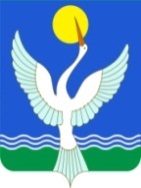 СОВЕТ СЕЛЬСКОГО ПОСЕЛЕНИЯЧУВАЛКИПОВСКИЙ  сельсоветМУНИЦИПАЛЬНОГО РАЙОНАЧишминскИЙ районРЕСПУБЛИКИ БАШКОРТОСТАН